CITY OF DUARTE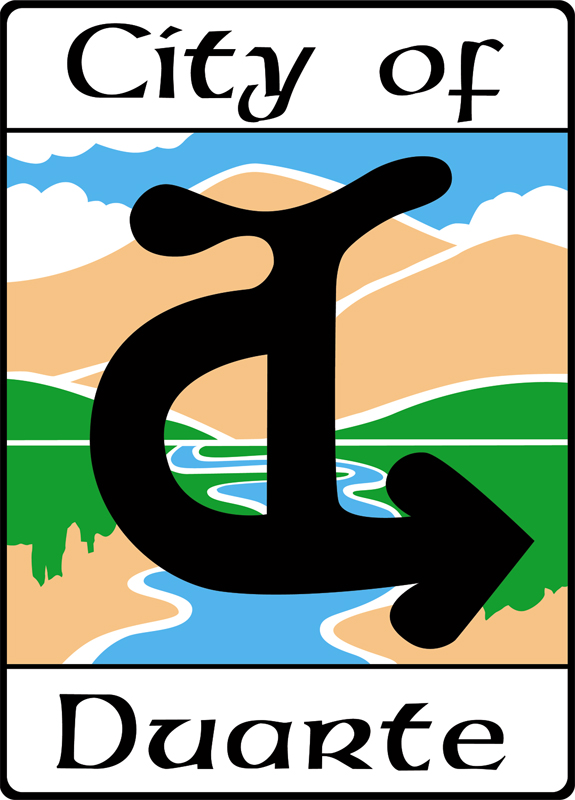 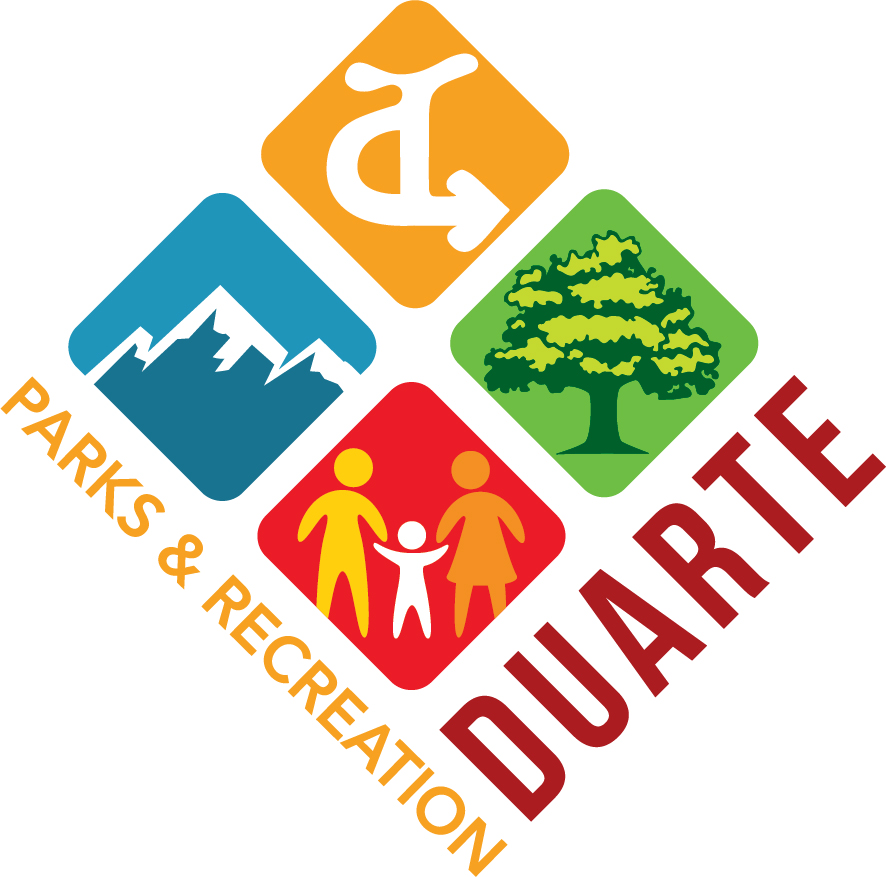 PARKS AND RECREATION COMMISSIONAGENDAMay 13, 20247 PMCOMMISSION CHAIR: Alexander StreffCOMMISSION VICE-CHAIR: Jennifer Luna-NguyenCOMMISSION MEMBERS: Barbie Bylsma-Houghton, Ceci Carroll, Anne WilkinsCALL TO ORDERROLL CALL PLEDGE OF ALLEGIANCEITEMS FROM PUBLIC (3-minute time limit per person)APPROVAL OF MINUTESMinutes from Parks & Recreation Commission Meeting on March 11, 2024ITEMS OF BUSINESSRoyal Oaks Park Gazebo Replacement | Color Selection Discussion Continuation: Location of Duarte Community Garden Update: Donald & Bernice Watson Recreation Trail  ITEMS FROM STAFFITEMS FROM COMMISSIONERSCommissioner ReportsADJOURNMENTIn compliance with the Americans with Disabilities Act, if you need assistance to participate in this meeting, please contact the Parks and Recreation Department at (626) 357-7931. Notification no later than 1:00 p.m., on the day preceding the meeting will enable the City to make reasonable arrangements to assist your accessibility to this meeting. Note:  Any documents distributed by City Staff to a majority of the Commission less than 72 hours prior to the Commission meeting will be made available for public inspection at Duarte City Hall, 1600 Huntington Drive, Duarte, CA 91010, during normal business hours, except such documents that relate to closed session items or which are otherwise exempt from disclosure under applicable law.